             01.04.2021-Ongoing            Lecturer at AAB College                                                                       Specialisation Degree on Dentistry - App.                                                  PhD Degree on Dentistry – App. - OngoingCOURSES, CONSULTANCIES AND HOBBIES                        Technical skills                MS – Office, Internet, email,                                                         Attended -  International Congress of  Dentistry, December 7, 2018                                                         Prishtina – Hotel Sirius  PERSONAL INFORMATIONDr. Doruntina Shehu, DMDPlace of birh Gjakove-Kosova Date of birthPlace of birh Gjakove-Kosova Date of birthDate of birth     01.10.1992Place of birth   Gjakove-KosovaEmail                tina-sch@hotmail.comMati 1 –Blloku C Famis, K-1/Nr-3, 10000 Prishtina (Kosovo) 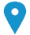 +383 49 416 848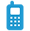 EDUCATIONAL  HISTORY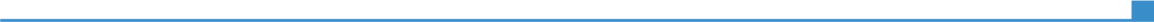 14.07.2020-14.01.2021Finished the Internship in Departments of Dentistry           24.11.2011 - 13,07,2020         15.09.2008 -  06.06.201101.09.1999 – 01.06.2008APPLICATIONSGraduated from  Faculty of Dentistry in University of Prishtina           24.11.2011 - 13,07,2020         15.09.2008 -  06.06.201101.09.1999 – 01.06.2008APPLICATIONSGraduated  from High School  in Turkey, Istanbul at Cengelkoy LisesiGraduated from Primary School in Kosovo,Prishtina at Faik Konica           24.11.2011 - 13,07,2020         15.09.2008 -  06.06.201101.09.1999 – 01.06.2008APPLICATIONS2002 Course of Ballet and Dance2006 Course of Violin2009 Course of Guitar2011 Oxford English Course Prishtina 2014 Course of Piano2012 Consultancy in Medical translation and adaptation of Pharmacy company Sanovel- Istanbul-TurkeyHobbies – Writing lyrics, Composing, Writing screenplay for movies, Drawing.             PERSONAL SKILLSMother tongue(s)AlbanianAlbanianAlbanianAlbanianAlbanianOther language(s)UNDERSTANDINGUNDERSTANDINGSPEAKINGSPEAKINGWRITINGOther language(s)ListeningReadingSpoken interactionSpoken production                                   EnglishC2C2C2C2C2                                   TurkishC2C2C2C2C2                                     SpanishC2C2B2B2C2                German                                                                                                                        A1                          C2                          A1                         A1                          A1Levels: A1 and A2: Basic user - B1 and B2: Independent user - C1 and C2: Proficient userCommon European Framework of Reference for Languages            A1                          C2                          A1                         A1                          A1Levels: A1 and A2: Basic user - B1 and B2: Independent user - C1 and C2: Proficient userCommon European Framework of Reference for Languages            A1                          C2                          A1                         A1                          A1Levels: A1 and A2: Basic user - B1 and B2: Independent user - C1 and C2: Proficient userCommon European Framework of Reference for Languages            A1                          C2                          A1                         A1                          A1Levels: A1 and A2: Basic user - B1 and B2: Independent user - C1 and C2: Proficient userCommon European Framework of Reference for Languages            A1                          C2                          A1                         A1                          A1Levels: A1 and A2: Basic user - B1 and B2: Independent user - C1 and C2: Proficient userCommon European Framework of Reference for LanguagesDigital competenceSELF-ASSESSMENTSELF-ASSESSMENTSELF-ASSESSMENTSELF-ASSESSMENTSELF-ASSESSMENTDigital competenceInformation processingCommunicationContent creationSafetyProblem solvingProficient userProficient userProficient userProficient userProficient userDigital competences - Self-assessment gridDigital competences - Self-assessment gridDigital competences - Self-assessment gridDigital competences - Self-assessment gridDigital competences - Self-assessment gridADDITIONALINFORMATIONCongresses and  Research                            Certificate of the 5th International Congress of Medical Scienses, May 8-10, 2015Prishtina  - Hotel Swiss Diamond ECRHS -  QUESTIONNAIRE ON MEDICAL SCREENING RESEARCH PROJECTOngoing project with Medical Faculty of Haccettepe University Ankara - Turkey